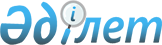 О внесении изменений в постановление Правительства Республики Казахстан от 20 августа 2001 года N 1088Постановление Правительства Республики Казахстан от 28 июня 2002 года N 705

      Правительство Республики Казахстан постановляет: 

      1. Внести в постановление Правительства Республики Казахстан от 20 августа 2001 года N 1088 P011088_ "Об утверждении Программы импортозамещения в отраслях легкой и пищевой промышленности на 2001-2003 годы" (САПП Республики Казахстан, 2001 г., N 30, ст.386) следующие изменения:      в Программе импортозамещения в отраслях легкой и пищевой промышленности на 2001-2003 годы, утвержденной указанным постановлением:     в разделе 6 "План мероприятий по реализации Программы импортозамещения в легкой и пищевой промышленности на 2001-2003 годы":     в главе 6.3 "Техническая помощь предпринимателям в отраслях легкой и пищевой промышленности по восстановлению действующих и организации новых производств":     строку, порядковый номер 6.3.5, изложить в следующей редакции:___________________________________________________________________________"6.3.5 Изучить состояние перепод-   Предложения     МОиН, МЭиТ,   4 квартал       готовки и повышения          в Правительство союзы и       2002        квалификации менеджеров      Республики      ассоциации    года"          для организаций легкой       Казахстан       предпринима-                  и пищевой промышленности                     телей (по                                                     согласованию)__________________________________________________________________________     2. Настоящее постановление вступает в силу со дня подписания.       Премьер-Министр     Республики Казахстан      (Специалисты: Склярова И.В.,              Мартина Н.А.)       
					© 2012. РГП на ПХВ «Институт законодательства и правовой информации Республики Казахстан» Министерства юстиции Республики Казахстан
				